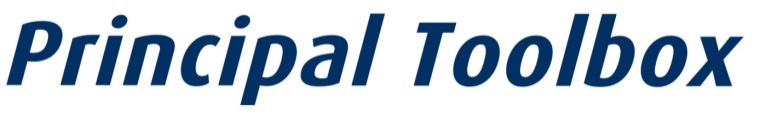 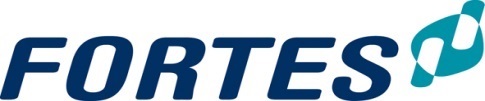 Quick Reference Card Planning resources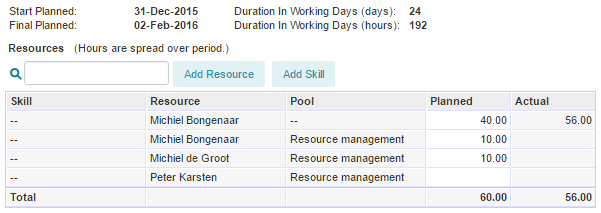 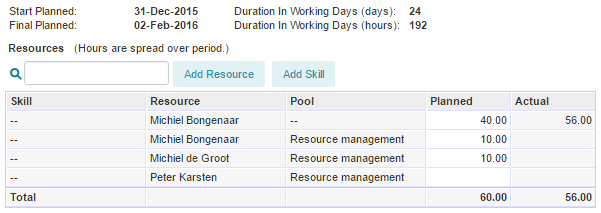 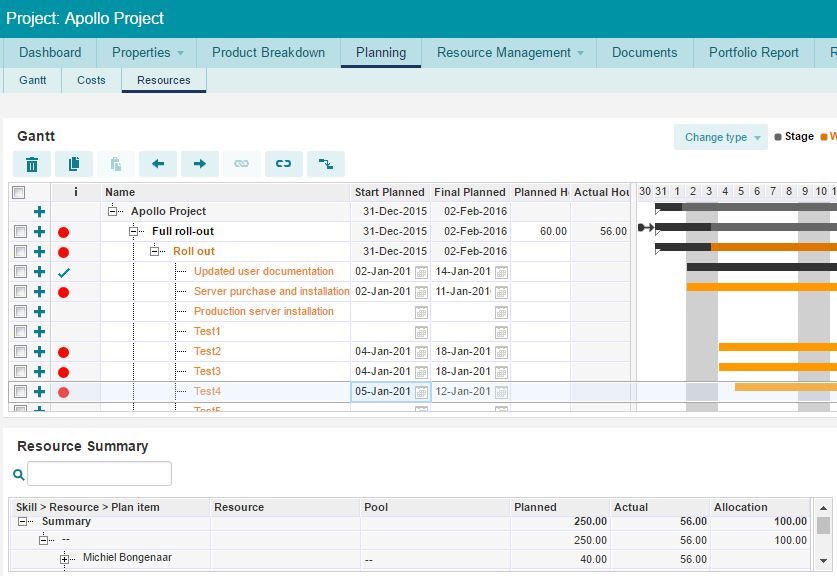 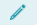 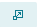 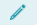 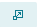 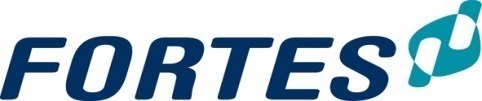 Quick Reference Card Requesting resources 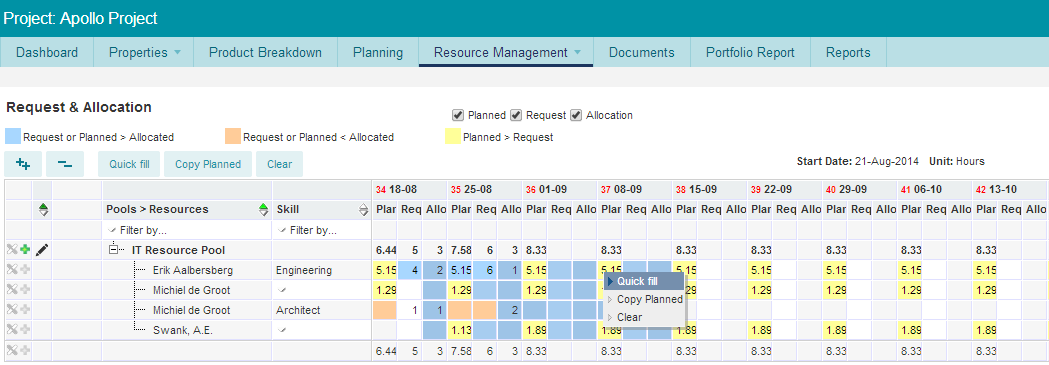 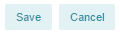 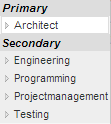 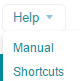 